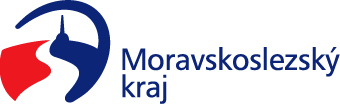 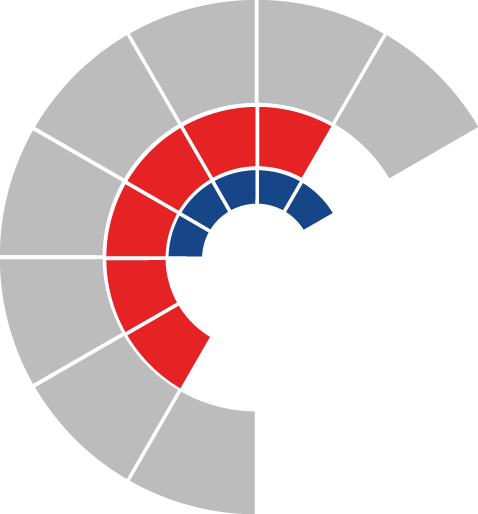 							Výbor sociální zastupitelstva kraje 										 Výpis z usneseníČíslo jednání:	15. 		Datum konání:	14. 11. 2022Číslo usnesení: 15/145Výbor sociální zastupitelstva krajed o p o r u č u j e  zastupitelstvu kraje  rozhodnout použít dle ustanovení článku 4 odstavce 1 bodu e) Statutu Fondu sociálních služeb finanční prostředky ve výši maximálně 197.448 tis. Kč pro financování „Programu pro poskytování návratných finančních výpomocí z Fondu sociálních služeb v roce 2023“  d o p o r u č u j e zastupitelstvu kraje rozhodnout poskytnout návratné finanční výpomoci z rozpočtu Moravskoslezského kraje na rok 2023 v rámci „Programu pro poskytování návratných finančních výpomocí z Fondu sociálních služeb v roce 2023“ žadatelům uvedeným v příloze č. 1 předloženého materiálu, s časovou použitelností od 1. 1. 2023 do 15. 6. 2023, a uzavřít s těmito žadateli smlouvu o poskytnutí návratné finanční výpomoci Za správnost vyhotovení:Mgr. Peter Hančin V Ostravě dne 14. 11. 2022Ing. Jiří Carbolpředseda výboru sociálního